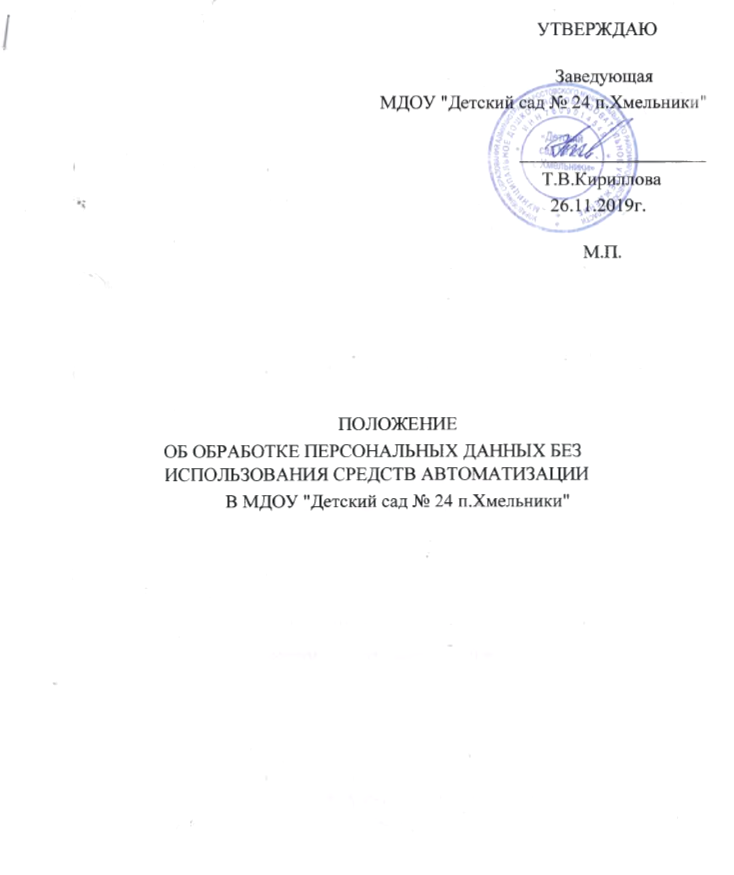 1. Общие положения1.1. Положение об особенностях обработки персональных данных без использования средств автоматизации (далее — Положение) определяет особенности и порядок обработки персональных данных при их обработке без использования средств автоматизации в МДОУ "Детский сад №24 п.Хмельники" (далее — Оператор).1.2. Положение разработано во исполнение Политики в отношении обработки персональных данных и в соответствии с Федеральным законом от 27 июля 2006 г. № 152-ФЗ «О персональных данных», Постановлением Правительства Российской Федерации от 15 сентября 2008 г. № 687 «Об утверждении Положения об особенностях обработки персональных данных, осуществляемых без использования средств автоматизации».1.3. Все работники Оператора, непосредственно осуществляющие обработку персональных данных без использования средств автоматизации, должны быть ознакомлены с настоящим Положением под роспись.2. Особенности и порядок обработки2.1. Оператор обеспечивает раздельное хранение персональных данных, обрабатываемых без использования средств автоматизации с разными целями.2.2. Для обработки каждой категории персональных данных используется отдельный материальный носитель.2.3. При необходимости уничтожение или обезличивание части персональных данных, производится способом, исключающим дальнейшую обработку этих персональных данных с сохранением возможности обработки иных данных, зафиксированных на том же материальном носителе (удаление, вымарывание).2.4. При использовании типовых форм документов, характер информации в которых предполагает или допускает включение в них персональных данных (далее - типовая форма), соблюдаются условия:— типовая форма или связанные с ней документы содержат сведения о цели обработки персональных данных, наименование и адрес Оператора, фамилию, имя, отчество и адрес субъекта персональных данных, источник получения персональных данных, сроки обработки персональных данных, перечень действий с персональными данными, которые будут совершаться в процессе их обработки, общее описание используемых оператором способов обработки персональных данных;— типовая форма предусматривает поле, в котором субъект персональных данных может поставить отметку о своем согласии на обработку персональных данных, при необходимости получения такого согласия;— типовая форма составлена таким образом, что каждый из субъектов персональных данных, содержащихся в документе, имеет возможность ознакомиться со своими персональными данными, содержащимися в документе, не нарушая прав и законных интересов иных субъектов персональных данных;— типовая форма исключает объединение полей, предназначенных для внесения персональных данных, цели обработки которых заведомо не совместимы.Перечень типовых форм, использующихся Оператором, приведён в Приложении 1.2.5. Работники Оператора, осуществляющие обработку персональных данных без использования средств автоматизации, информируются о факте такой обработки, об особенностях и правилах.2.6. Оператор принимает организационные и физические меры, обеспечивающие сохранность материальных носителей персональных данных и исключающие возможность несанкционированного доступа к ним.2.7. Документы и внешние электронные носители информации, содержащие персональные данные, могут храниться в служебных помещениях Оператора в запираемых шкафах (в сейфах, если таковые имеются в подразделении).2.8. Перечень лиц, имеющих доступ к персональным данным, обрабатываемым без использования средств автоматизации, в помещения и к местам хранения носителей, ограничен работниками, работающими в указанных помещениях на постоянной основе. Исключена возможность доступа в помещения, где обрабатываются персональные данные без использования средств автоматизации, посторонних лиц без сопровождения допущенного работника.2.9. Работа с материальными носителями, содержащими персональные данные, организовывается следующим образом. Материальные носители могут находиться на рабочем месте работника в течение времени, необходимого для обработки персональных данных, но не более одного рабочего дня. При этом должна быть исключена возможность просмотра персональных данных посторонними лицами. В конце рабочего дня все материальные носители, содержащие персональные данные, должны быть убраны в запираемые шкафы (в сейфы, если таковые имеются в подразделении). Черновики и редакции документов, испорченные бланки, листы со служебными записями в конце рабочего дня уничтожаются.3. Ответственность3.1. Все работники Оператора, допущенные к обработке персональных данных без использования средств автоматизации, несут административную, материальную, уголовную ответственность в соответствии с действующим законодательством за обеспечение сохранности и соблюдение правил работы с персональными данными.3.2. Ответственность за доведение требований настоящего Положения до работников Оператора несёт ответственный за организацию обработки персональных данных.Приложение 1          к Положению об обработке персональных данных без использования средств автоматизацииПеречень форм, содержащих персональные данныеПриложение 2           к Положению об обработке персональных данных без использования средств автоматизацииМуниципальное  дошкольное образовательное учреждение "Детский сад № 24 п.Хмельники"ПРИКАЗ______________________________12.09.2018 г.	№ ________О хранении бумажных носителей персональных данных и назначении допущенных лицВ соответствии с Федеральным законом Российской Федерации от 27.07.2006 № 152-ФЗ «О персональных данных», а также п. 6 и п. 13 «Положения об особенностях обработки персональных данных, осуществляемой без использования средств автоматизации», утверждённого постановлением Правительства от 15 сентября 2008 г. № 687,ПРИКАЗЫВАЮ:Утвердить места хранения материальных носителей персональных данных по адресу:152130 Ярославская область, Ростовский район, р. п. Петровское, ул. Мелиораторов, дом 2А в соответствии с Таблицей 1.Ответственным за сохранность материальных носителей назначить ответственного за организацию обработки персональных данных.Ответственному за организацию обработки персональных данных проводить информирование работников о факте обработки ими персональных данных без использования средств автоматизации.Ответственному за организацию обработки персональных данных проводить контроль актуальности данных в Таблице 1 один раз в полгода.Заведующая:___________________	Т.В.КирилловаНаименование формыХранитьОснованиеТ-1 "Приказ (распоряжение) о приеме работника на работу"75 летПостановление Госкомстата РФ от 5 января 2004 г. № 1Т-2 "Личная карточка работника"75 летПостановление Госкомстата РФ от 5 января 2004 г. № 1Т-5 "Приказ (распоряжение) о переводе работника на другую работу"75 летПостановление Госкомстата РФ от 5 января 2004 г. № 1Т-6 "Приказ (распоряжение) о предоставлении отпуска работнику"5 летПостановление Госкомстата РФ от 5 января 2004 г. № 1Т-8 "Приказ (распоряжение) о прекращении (расторжении) трудового договора с работником(увольнении)"75 летПостановление Госкомстата РФ от 5 января 2004 г. № 1Т-9 "Приказ (распоряжение) о направлении работника в командировку"10 летПостановление Госкомстата РФ от 5 января 2004 г. № 1Т-54 "Лицевой счет"10 летПостановление Госкомстата РФ от 5 января 2004 г. № 1Т-60 "Записка-расчет о предоставлении отпуска работнику"5 летПостановление Госкомстата РФ от 5 января 2004 г. № 1Т-61 "Записка-расчет при прекращении (расторжении) трудового договора с работником(увольнении)"5 летПостановление Госкомстата РФ от 5 января 2004 г. № 1Трудовой договор с работником75 летТрудовой кодекс РФ№п/пДокументМесто хранения1.Доверенностьсейф в кабинете заведующей2.Договорсейф в кабинете заведующей3.Договор гражданско-правового характерасейф в кабинете заведующей4.Личный листок по учету кадровсейф в кабинете заведующей5.Т-2 — Личная карточка работникасейф в кабинете заведующей6.Т-10 — Командировочное удостоверениесейф в кабинете заведующей